Publicado en Ciudad de México el 27/10/2020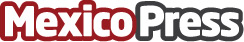 Rotarios del mundo se unen para erradicar la Polio y combatir al Covid 19La recaudación de fondos en México se hizo a través de aportaciones directas, venta de artículos y hasta viajes turísticos en helicóptero organizados por el Club Rotario La Villa CDMX. 186 mil dólares serán destinados a la lucha contra el Covid 19Datos de contacto:Carlos Ibarra Hernández+52 5562971681Nota de prensa publicada en: https://www.mexicopress.com.mx/rotarios-del-mundo-se-unen-para-erradicar-la Categorías: Internacional Medicina Sociedad Infantil Solidaridad y cooperación Ciudad de México http://www.mexicopress.com.mx